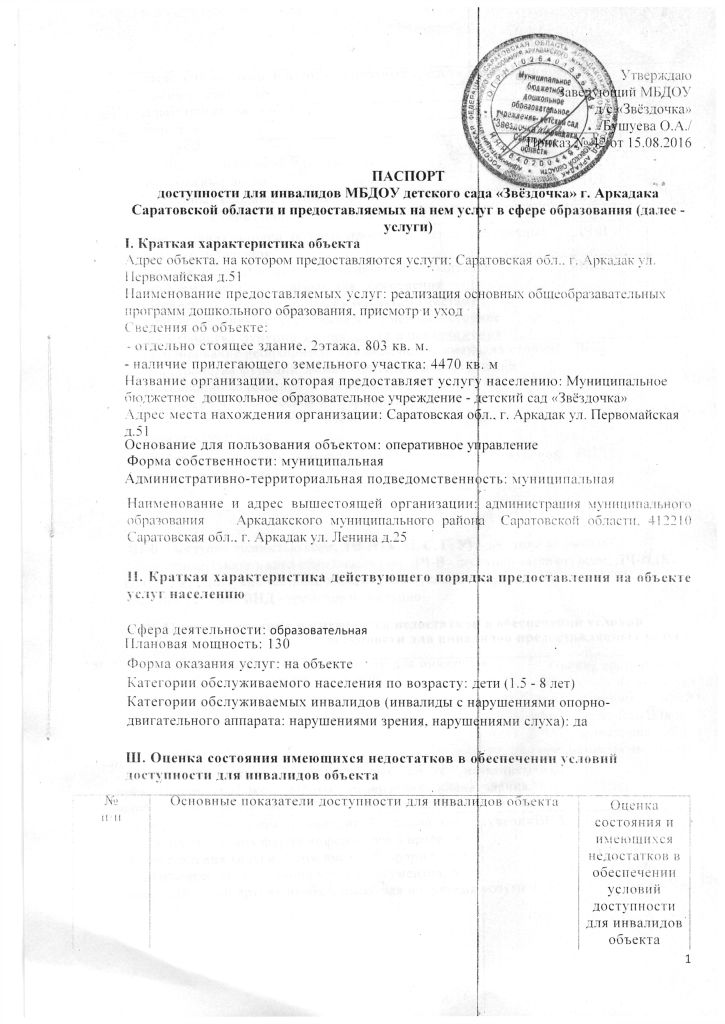 ДП-В - доступно полностью всем; ДП-И (К, О, С, Г, У) - доступно полностью избирательно (указать категории инвалидов); ДЧ-В - доступно частично всем; ДЧ-И (К, О, С, Г, У) - доступно частично избирательно (указать категории инвалидов); ДУ - доступно условно, ВНД - временно недоступноОценка состояния и имеющихся недостатков в обеспечении условий доступности для инвалидов предоставляемых услуг   ДП-В - доступно полностью всем; ДП-И (К, О, С, Г, У) - доступно полностью избирательно (указать категорииинвалидов); ДЧ-В - доступно частично всем; ДЧ-И (К, О, С, Г, У) - доступно частично избирательно (указать категории инвалидов); ДУ - доступно условно, ВНД - временно недоступно.Предлагаемые управленческие решения по срокам и объемам работ, необходимых для приведения объекта  порядка предоставления на нем услуг в соответствие с требованиями законодательства Российской Федерации об обеспечении условий их доступности для инвалидов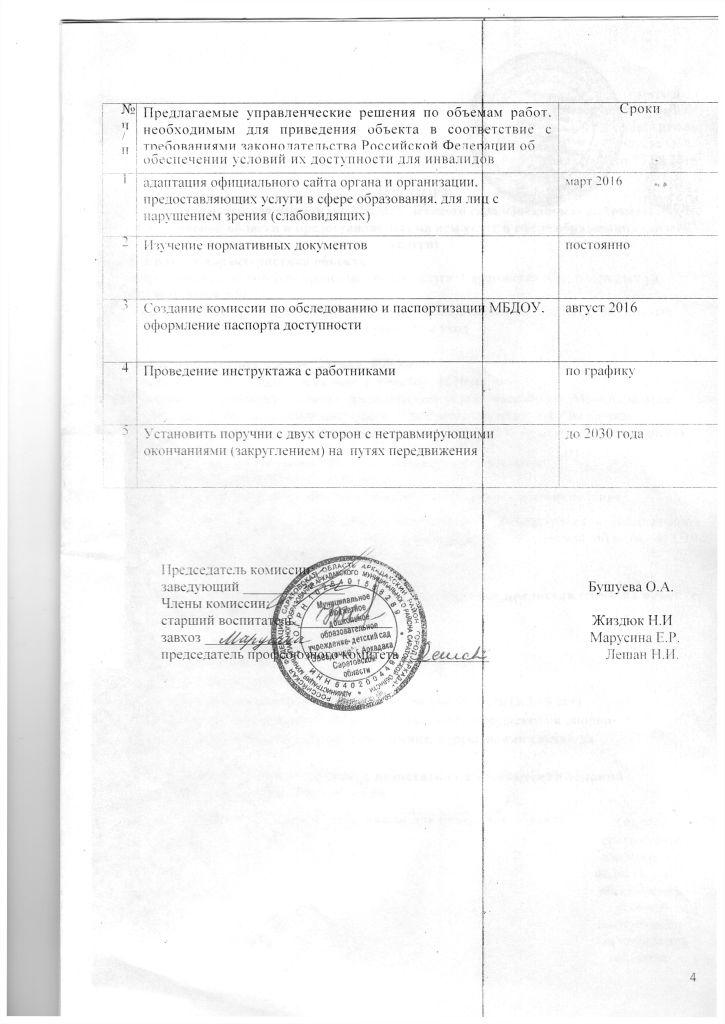 1.выделенные стоянки автотранспортных средств для инвалидовВНД2.сменные кресла-коляскиВНД3адаптированные лифтыВНД4.поручниВНД5.пандусыДП-В6.подъемные платформы (аппарели)ВНД7.раздвижные двериВНД8.доступные входные группыВНД9.доступные санитарно-гигиенические помещенияВНД10.достаточная ширина дверных проемов в стенах, лестничных маршей, площадокДЧ-В11.надлежащее размещение оборудования и носителей информации, необходимых для обеспечения беспрепятственного доступа к объектам (местам предоставления услуг) инвалидов, имеющих стойкие расстройства функции зрения, слуха и передвиженияВНД12.дублирование необходимой для инвалидов, имеющих стойкие расстройства функции зрения, зрительной информации - звуковой информацией, а также надписей, знаков и иной текстовой и графической информации - знаками, выполненными рельефноточечным шрифтом Брайля и на контрастном фонеВНД13.дублирование необходимой для инвалидов по слуху звуковой информации зрительной информациейВНД14иные№п/пОсновные показатели доступности для инвалидов предоставляемойуслугиОценка состояния иимеющихся недостатков в обеспечении условий доступности для инвалидовпредоставляемых услуг1наличие при входе в объект вывески с названием организации, графиком работы организации, плана здания, выполненных рельефно-точечным шрифтом Брайля и на контрастном фонеВНД2.обеспечение инвалидам помощи, необходимой для получения в доступной для них форме информации о правилах предоставления услуги, в том числе об оформлении необходимых для получения услуги документов, о совершении ими других необходимых для получения услуги действийВНД3,проведение инструктирования или обучения сотрудников, предоставляющих услуги населению, для работы с инвалидами, по вопросам, связанным с обеспечением доступности для них объектов и услугДП-В4.наличие работников организаций, на которых административнораспорядительным актом возложено оказание инвалидам помощи при предоставлении им услугДП-В5.предоставление услуги с сопровождением инвалида по территории объекта работником организацииВНД6.предоставление инвалидам по слуху, при необходимости, услуги с использованием русского жестового языка, включая обеспечение допуска на объект сурдопереводчика, тифлопереводчикаВНД7.соответствие транспортных средств, используемых для предоставления услуг населению, требованиям их доступности для инвалидовВНД8обеспечение, допуска па объект, в котором предоставляются услуги, собаки-проводника при наличии документа, подтверждающего ее специальное обучение, выданного по форме и в порядке, утвержденном приказом Министерства труда и социальной защиты Российской ФедерацииВНД9наличие в одном из помещений, предназначенных для проведения массовых мероприятий, индукционных петель и звукоусиливающей аппаратурыВНД10адаптация официального сайта органа и организации, предоставляющих услуги в сфере образования, для лиц с нарушением зрения (слабовидящих)ДП-В11обеспечение предоставления услуг тьютораВНД12иные